	Stoughton South Elementary School 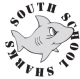 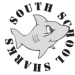 Meeting Minutes: 03-07-2018Motion to approve February meeting minutes made by Megan, 2nd by Nadalee, all in favor.Motion to approve new popcorn machine made by Megan, 2nd Nadalee, all in favorSafety Meeting at HS auditorium @ 7pm – speak about “ALICE” trainingMolly Cochran – spoke about new super in Fall ’19, selection process starting Fall ’18. Please re-elect her on Tuesday 04/10www.playlsi.com – site used to order new playground structures. Start at $20K – reach out to Rec. Dept. to see if they can contribute any moneyFun Run – Elite will come in before Fun Run to warm up the kids & help them stretch; Looking for ½ goal incentives for kids/teachersSend flyers asking for chair & co-chair(s) for Pumpkin Patch, possibly match donations made by local shops/restaurants (would need to revise budget)School is still being provided water, for now leave alone. Still re-evaluate bringing in water for kids in June.Movie Night – Friday 03/16 The Lorax Co-Chair for Book Fair – possibly Kristen Dacey?T-Shirt Chair – Kristina Arsenau to reach out to Candace to see what’s involvedPresident’s Report:  Amy MoruzziFundraising Report:  Kelly GillisTeacher’s Report: Mrs. Mulvey & Mrs. WoodMiscellaneous: